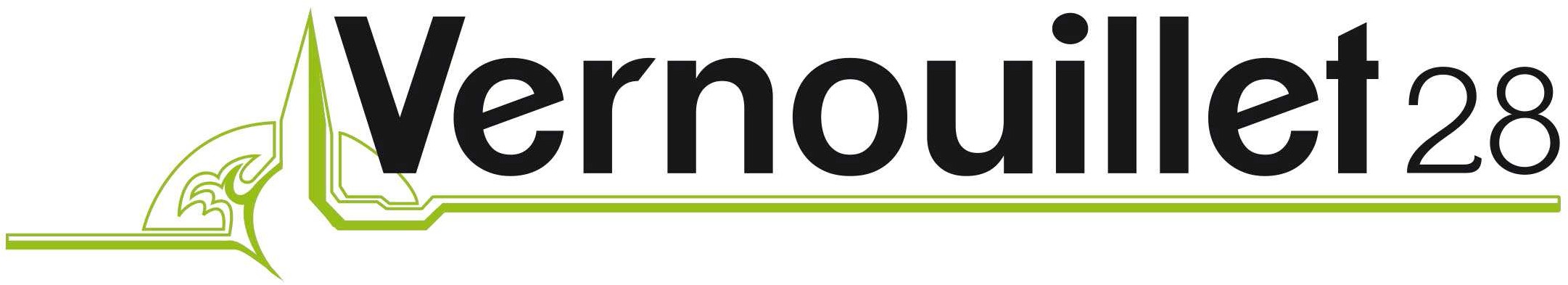 Service Enfance/Scolaire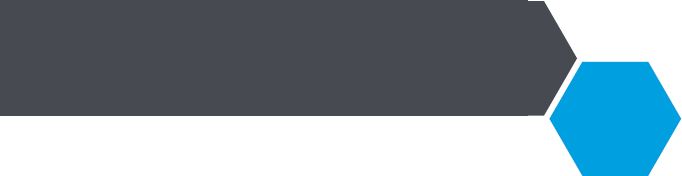 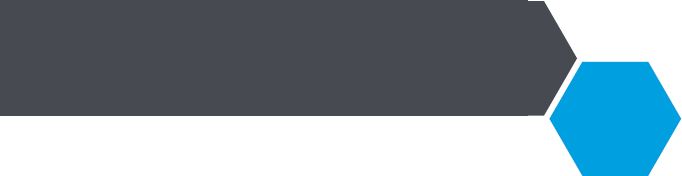 École maternelle Jules-Vallès1 rue Gérard-Philipe 28500 VERNOUILLETL’offre d’accueil est répartie au sein de l’établissement :Si vous souhaitez apporter d’autres éléments à votre demande, nous vous proposons quelques lignes                  ci-dessous.……………………………………………………………………………………………………………………………………………………………………………………………………………………………………………………………………………………………………………………………………………………………………………………………………………………………………………………………………………………………………………………………………………………………………………………………………………………………………………………………………………………………………………………………………………………………………………………………………………………………………………………………………………………………… …………………………………………………………………………………………………………………………………………………….……………………………………………Afin que votre demande d’accueil soit enregistrée, il est nécessaire de fournir en plus du présent dossier renseigné, les éléments suivants : Copie d’attestation de domicile (Quittance de loyer, facture contrat opérateur électrique ou gaz, etc.) Copie du livret de famille ou copie de tout document permettant de déterminer le nombre de personnes au foyer. Copie de la pièce d’identité de chacun des parents (recto/verso) Copie du jugement de divorce ou de séparation le cas échéant Attestation d’assurance responsabilité civile mentionnant le nom et prénom de l’enfant Copie de votre attestation de la Caf d’Eure-et-Loir ou MSA mentionnant votre numéro d’allocataire Copie des vaccinations à jour de l’enfantOu si vous n’êtes pas ressortissant de la Caf d’Eure-et-Loir et pour les personnes exerçant une activité professionnelle ou en formation : Copie de votre avis d’imposition  Copie de vos justificatifs de revenus (3 derniers bulletins de salaire)  3 dernières attestations Pôle Emploi ou dernier relevé de prestations pour les deux parents  Copie du contrat de travail  Attestation d’entrée en formation (nom de l’organisme, dates, durée) Il est inutile de renvoyer un dossier incomplet, il ne sera pas enregistré.INFORMATIONS SUR L’ENFANTNom :Prénom :Date de naissance :Lieu de naissance:SITUATION DU FOYER OÙ VIT L’ENFANTSITUATION DU FOYER OÙ VIT L’ENFANTNombre d’enfants du foyer :Nombre d’enfants du foyer :Situation familiale des parents Célibataire  Vie maritale  Marié  PACS  Divorcé  Veuf  En cas de divorce ou de séparation, indiquez qui a la garde de l’enfant:………………………………………………………………………………………………………….INFORMATIONS SUR LES PARENTSINFORMATIONS SUR LES PARENTSINFORMATIONS SUR LES PARENTSParent 1Parent 2NOMPrénomAdresseCode postal – VilleTél domicileTél portableAdresse mailProfessionEmployeurType de contrat, précisez : CDI, CDD, …Tél professionnelLieu de travailN° allocataire CAF ou MSAÀ contacter en cas d’urgenceMODE D’ACCUEIL ACTUEL Un des deux parents	                      Garde à domicile / baby-sitter Autre membre de la famille	           Assistante maternelle Amis / voisins Autres, précisez :……………………………………………………………………………………………...MOTIF PRINCIPAL DE LA DEMANDEVous pensez que :  votre enfant est prêt pour intégrer un dispositif adapté au tout jeune enfant   Ce dispositif favoriserait la future réussite scolaire du jeune enfant  Ce dispositif favoriserait l’autonomie et le langage du jeune enfant Ce dispositif favoriserait une relation de confiance entre le parent et l’enseignant  Autres, précisez :……………………………………………………………………………………………...  INFORMATIONS IMPORTANTESDOSSIER COMPLET À RETOURNER AVEC LES DOCUMENTS À FOURNIR Au Pôle Éducation Famille – Mille Club 7 rue de l’Épinay, 28500 VERNOUILLET.Si vous rencontrez des difficultés pour remplir le dossier, prenez contact avec l’accueil du Mille Clubau 02 37 62 83 46Vous serez informés par retour de mail de l’enregistrement de votre demande, si le dossier est complet. Puis un rendez-vous vous sera proposé et nous vous communiquerons la date de passage de votre dossier en commission d’attribution des places d’accueil. Attention : le dépôt d’un dossier de demande d’accueil ne garantit pas l’obtention d’une place.POUR TOUT CHANGEMENT dans votre demande, il sera impératif d’en informer l’accueil du Mille Club.Par exemple : changement d’adresse, de numéro de téléphone, annulation de la demande …ENGAGEMENT PARENTAL AU DISPOSITIFJe, nous, soussigné (e, ons) (rayer les mentions inutiles)PARENT 1.......................................................................................................................................................PARENT 2...................................................................................................................................................... certifie(ions) avoir bien pris connaissance des éléments ci-dessus « INFORMATIONS IMPORTANTES ».  s’engage(ons) à confier l’enfant à l’enseignante selon le planning établit dès son entrée dans le dispositif s’engage(ons) à participer aux animations proposéesDate :………………………………………Signature(s) du (des) représentant(s) légal (aux),précédée(s) de la mention « Lu et approuvé » :LISTE DES DOCUMENTS À FOURNIR